ИСТРАЦИЯ ГОРОДСКОГО ГА ЭЛЕКТРОСТАЛЬ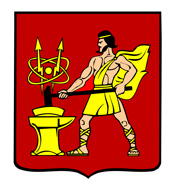 АДМИНИСТРАЦИЯ ГОРОДСКОГО ОКРУГА ЭЛЕКТРОСТАЛЬМОСКОВСКОЙ ОБЛАСТИПОСТАНОВЛЕНИЕ29.09.2022 № 1122/9О внесении изменений в Устав Муниципального казенного учреждения «Управление обеспечения деятельности органов местного самоуправления городского округа Электросталь Московской области»В соответствии с федеральными законами от 06.10.2003 №131-ФЗ «Об общих принципах организации местного самоуправления в Российской Федерации», от 12.01.1996             №7-ФЗ «О некоммерческих организациях», законом Московской области от 11.10.2019 № 194/2019-ОЗ «О наделении органов местного самоуправления муниципальных образований Московской области отдельными государственными полномочиями Московской области», постановлением Правительства Московской области от 16.10.2019 № 753/36 «О мерах по реализации Закона Московской области «О наделении органов местного самоуправления муниципальных образований Московской области отдельными государственными полномочиями Московской области», Порядком принятия решения о создании, реорганизации, изменении типа и ликвидации муниципальных учреждений, а также утверждения уставов муниципальных учреждений и внесения в них изменений в новой редакции, утвержденным постановлением Администрации городского округа Электросталь Московской области от 21.01.2019 № 11/1, Администрация городского округа Электросталь Московской области ПОСТАНОВЛЯЕТ:Внести изменения в Устав Муниципального казенного учреждения «Управление обеспечения деятельности органов местного самоуправления городского округа Электросталь Московской области», утвержденный постановлением Администрации городского округа Электросталь Московской области от 23.04.2021 № 338/4, дополнив пункт 4.1 подпунктом 4.1.1.¹ следующего содержания:«4.1.1.¹ Осуществляет полномочия по транспортировке умерших в морг, включая погрузо-разгрузочные работы, с мест обнаружения или происшествия для производства судебно-медицинской экспертизы».2.	Опубликовать настоящее постановление в газете «Официальный вестник» и разместить его на официальном сайте городского округа Электросталь Московской области в информационно-телекоммуникационной сети «Интернет» по адресу: www.electrostal.ru.3.	Начальнику Муниципального казенного учреждения «Управление обеспечения деятельности органов местного самоуправления городского округа Электросталь Московской области» осуществить в установленном порядке регистрацию изменений в Устав Муниципального казенного учреждения «Управление обеспечения деятельности органов местного самоуправления городского округа Электросталь Московской области» в органах федеральной налоговой службы.4. 	Настоящее постановление вступает в силу после официального опубликования.Глава городского округа			                                                           И.Ю. ВолковаУтверждено постановлениемАдминистрации городского округаЭлектросталь Московской областиот 29.09.2022 № 1122/9Дополнение к УставуМуниципального казенного учреждения «Управление обеспечения деятельности органов местного самоуправления городского округа Электросталь Московской области»Пункт 4.1 Устава Муниципального казенного учреждения «Управление обеспечения деятельности органов местного самоуправления городского округа Электросталь Московской области» дополнить подпунктом 4.1.1.1 следующего содержания: 	«4.1.1.1 Осуществляет полномочия по транспортировке умерших в морг, включая погрузо-разгрузочные работы, с мест обнаружения или происшествия для производства судебно-медицинской экспертизы».